ফরম-৯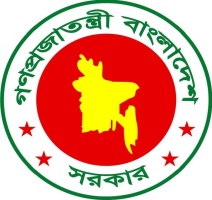 [বিধি 16 (৩)(ছ) দ্রষ্টব্য] গণপ্রজাতন্ত্রী বাংলাদেশ সরকারবস্ত্র অধিদপ্তরবায়িং হাউজ নিবন্ধন নবায়ন আবেদন ফরম       আমি/আমরা এই মর্মে অঙ্গীকার করিতেছি যে, উপরে বর্ণিত তথ্যাবলি সত্য ও সঠিক। কোনো তথ্য অসত্য প্রমাণিত হইলে আইন অনুযায়ী যে শাস্তি আরোপ করা হইবে, তাহা মানিয়া লইতে বাধ্য থাকিব।    নাম:   পদবী:   সীল স্বাক্ষর:   মোবাইল নম্বর:সংযুক্তি        বিঃ দ্রঃ আবেদনপত্রের সহিত সংযুক্ত ফটোকপিগুলি প্রতিষ্ঠানের ব্যবস্থাপনা পরিচালক বা ব্যবস্থাপনা অংশীদার বা স্বত্বাধিকারী বা ক্ষমতাপ্রাপ্ত  কর্তৃপক্ষ কর্তৃক সত্যায়িত হইতে হইবে। এবং ব্যাংক সংশ্লিষ্ঠ সকল কাগজপত্র ব্যাংক কর্তৃপক্ষ কর্তৃক সত্যায়িত হইতে হইবে।১বায়িং হাউজ-এর নাম:বায়িং হাউজ-এর নাম:বায়িং হাউজ-এর নাম:বায়িং হাউজ-এর নাম:বায়িং হাউজ-এর নাম:বায়িং হাউজ-এর নাম:বায়িং হাউজ-এর নাম:বায়িং হাউজ-এর নাম:বায়িং হাউজ-এর নাম:২ ঠিকানা: (রেজিস্টার্ড ঠিকানা ও মেইলিং ঠিকানা) ঠিকানা: (রেজিস্টার্ড ঠিকানা ও মেইলিং ঠিকানা) ঠিকানা: (রেজিস্টার্ড ঠিকানা ও মেইলিং ঠিকানা) ঠিকানা: (রেজিস্টার্ড ঠিকানা ও মেইলিং ঠিকানা) ঠিকানা: (রেজিস্টার্ড ঠিকানা ও মেইলিং ঠিকানা) ঠিকানা: (রেজিস্টার্ড ঠিকানা ও মেইলিং ঠিকানা) ঠিকানা: (রেজিস্টার্ড ঠিকানা ও মেইলিং ঠিকানা) ঠিকানা: (রেজিস্টার্ড ঠিকানা ও মেইলিং ঠিকানা) ঠিকানা: (রেজিস্টার্ড ঠিকানা ও মেইলিং ঠিকানা)২এলাকা/সড়ক নং:এলাকা/সড়ক নং:এলাকা/সড়ক নং:এলাকা/সড়ক নং:থানা:থানা:থানা:পো: অফিস:পো: অফিস:২জেলা:জেলা:জেলা:জেলা:দেশের নাম:দেশের নাম:দেশের নাম:ফ্যাক্স:ফ্যাক্স:২মোবাইল:মোবাইল:মোবাইল:মোবাইল:ফোন:ফোন:ফোন:ই-মেইল:ই-মেইল:৩ মূল প্রতিষ্ঠানের নাম (প্রযোজ্য ক্ষেত্রে): মূল প্রতিষ্ঠানের নাম (প্রযোজ্য ক্ষেত্রে): মূল প্রতিষ্ঠানের নাম (প্রযোজ্য ক্ষেত্রে): মূল প্রতিষ্ঠানের নাম (প্রযোজ্য ক্ষেত্রে): মূল প্রতিষ্ঠানের নাম (প্রযোজ্য ক্ষেত্রে): মূল প্রতিষ্ঠানের নাম (প্রযোজ্য ক্ষেত্রে): মূল প্রতিষ্ঠানের নাম (প্রযোজ্য ক্ষেত্রে): মূল প্রতিষ্ঠানের নাম (প্রযোজ্য ক্ষেত্রে): মূল প্রতিষ্ঠানের নাম (প্রযোজ্য ক্ষেত্রে):৩এলাকা/সড়ক নং:এলাকা/সড়ক নং:এলাকা/সড়ক নং:এলাকা/সড়ক নং:থানা:থানা:থানা:পো: অফিস:পো: অফিস:৩জেলা:জেলা:জেলা:জেলা:দেশের নাম:দেশের নাম:দেশের নাম:ফ্যাক্স:ফ্যাক্স:৩মোবাইল:মোবাইল:মোবাইল:মোবাইল:ফোন:ফোন:ফোন:ই-মেইল:ই-মেইল:4নিবন্ধন নম্বর ও তারিখ:     -----------------------                  মেয়াদ উত্তীর্ণের তারিখঃ-----------নিবন্ধন নম্বর ও তারিখ:     -----------------------                  মেয়াদ উত্তীর্ণের তারিখঃ-----------নিবন্ধন নম্বর ও তারিখ:     -----------------------                  মেয়াদ উত্তীর্ণের তারিখঃ-----------নিবন্ধন নম্বর ও তারিখ:     -----------------------                  মেয়াদ উত্তীর্ণের তারিখঃ-----------নিবন্ধন নম্বর ও তারিখ:     -----------------------                  মেয়াদ উত্তীর্ণের তারিখঃ-----------নিবন্ধন নম্বর ও তারিখ:     -----------------------                  মেয়াদ উত্তীর্ণের তারিখঃ-----------নিবন্ধন নম্বর ও তারিখ:     -----------------------                  মেয়াদ উত্তীর্ণের তারিখঃ-----------নিবন্ধন নম্বর ও তারিখ:     -----------------------                  মেয়াদ উত্তীর্ণের তারিখঃ-----------নিবন্ধন নম্বর ও তারিখ:     -----------------------                  মেয়াদ উত্তীর্ণের তারিখঃ-----------5ব্যবস্থাপনা পরিচালক/ব্যবস্থাপনা অংশীদার/ স্বত্বাধিকারীর নাম ও যোগাযোগের ঠিকানা:ব্যবস্থাপনা পরিচালক/ব্যবস্থাপনা অংশীদার/ স্বত্বাধিকারীর নাম ও যোগাযোগের ঠিকানা:ব্যবস্থাপনা পরিচালক/ব্যবস্থাপনা অংশীদার/ স্বত্বাধিকারীর নাম ও যোগাযোগের ঠিকানা:ব্যবস্থাপনা পরিচালক/ব্যবস্থাপনা অংশীদার/ স্বত্বাধিকারীর নাম ও যোগাযোগের ঠিকানা:ব্যবস্থাপনা পরিচালক/ব্যবস্থাপনা অংশীদার/ স্বত্বাধিকারীর নাম ও যোগাযোগের ঠিকানা:ব্যবস্থাপনা পরিচালক/ব্যবস্থাপনা অংশীদার/ স্বত্বাধিকারীর নাম ও যোগাযোগের ঠিকানা:ব্যবস্থাপনা পরিচালক/ব্যবস্থাপনা অংশীদার/ স্বত্বাধিকারীর নাম ও যোগাযোগের ঠিকানা:ব্যবস্থাপনা পরিচালক/ব্যবস্থাপনা অংশীদার/ স্বত্বাধিকারীর নাম ও যোগাযোগের ঠিকানা:ব্যবস্থাপনা পরিচালক/ব্যবস্থাপনা অংশীদার/ স্বত্বাধিকারীর নাম ও যোগাযোগের ঠিকানা:6বায়িং হাউজ কার্যক্রম শুরুর সাল:বায়িং হাউজ কার্যক্রম শুরুর সাল:বায়িং হাউজ কার্যক্রম শুরুর সাল:বায়িং হাউজ কার্যক্রম শুরুর সাল:বায়িং হাউজ কার্যক্রম শুরুর সাল:বায়িং হাউজ কার্যক্রম শুরুর সাল:বায়িং হাউজ কার্যক্রম শুরুর সাল:বায়িং হাউজ কার্যক্রম শুরুর সাল:বায়িং হাউজ কার্যক্রম শুরুর সাল:7মোট বিনিয়োগ :(ক) স্থানীয় মুদ্রায়----------- (টাকা)(খ) বৈদেশিক মুদ্রায়---------- (ডলার)(ক) স্থানীয় মুদ্রায়----------- (টাকা)(খ) বৈদেশিক মুদ্রায়---------- (ডলার)(ক) স্থানীয় মুদ্রায়----------- (টাকা)(খ) বৈদেশিক মুদ্রায়---------- (ডলার)(ক) স্থানীয় মুদ্রায়----------- (টাকা)(খ) বৈদেশিক মুদ্রায়---------- (ডলার)(ক) স্থানীয় মুদ্রায়----------- (টাকা)(খ) বৈদেশিক মুদ্রায়---------- (ডলার)(ক) স্থানীয় মুদ্রায়----------- (টাকা)(খ) বৈদেশিক মুদ্রায়---------- (ডলার)(ক) স্থানীয় মুদ্রায়----------- (টাকা)(খ) বৈদেশিক মুদ্রায়---------- (ডলার)(ক) স্থানীয় মুদ্রায়----------- (টাকা)(খ) বৈদেশিক মুদ্রায়---------- (ডলার)8বিনিয়োগের বিবরণ:স্থানীয় মুদ্রায় (মি: টা:)স্থানীয় মুদ্রায় (মি: টা:)বৈদেশিক মুদ্রায় (মি: টা:)বৈদেশিক মুদ্রায় (মি: টা:)বৈদেশিক মুদ্রায় (মি: টা:)মোট (মি: টা:)মোট (মি: টা:)ঋণপ্রদানকারী সংস্থা ও দেশের নাম (যদি থাকে)8(ক) উদ্যোক্তার পরিশোধিত        মূলধন8(খ) স্থানীয় ঋণ8(গ) বৈদেশিক ঋণ8মোট=(ক+খ+গ)9কর্মসংস্থান:স্থানীয় (জন)স্থানীয় (জন)বিদেশি (জন)বিদেশি (জন)বিদেশি (জন)মোট জনমোট জনমোট জন9(ক) ব্যবস্থাপনা/প্রশাসনিকপুরুষমহিলাপুরুষপুরুষমহিলাপুরুষপুরুষমহিলা9(খ) কর্মচারী/শ্রমিক9মোট10জাতীয় পরিচয় পত্র নম্বর (NID) /পাসপোর্ট নম্বর(বিদেশি বিনিয়োগকারীদের জন্য)জাতীয় পরিচয় পত্র নম্বর (NID) /পাসপোর্ট নম্বর(বিদেশি বিনিয়োগকারীদের জন্য)জাতীয় পরিচয় পত্র নম্বর (NID) /পাসপোর্ট নম্বর(বিদেশি বিনিয়োগকারীদের জন্য)জাতীয় পরিচয় পত্র নম্বর (NID) /পাসপোর্ট নম্বর(বিদেশি বিনিয়োগকারীদের জন্য)জাতীয় পরিচয় পত্র নম্বর (NID) /পাসপোর্ট নম্বর(বিদেশি বিনিয়োগকারীদের জন্য)জাতীয় পরিচয় পত্র নম্বর (NID) /পাসপোর্ট নম্বর(বিদেশি বিনিয়োগকারীদের জন্য)জাতীয় পরিচয় পত্র নম্বর (NID) /পাসপোর্ট নম্বর(বিদেশি বিনিয়োগকারীদের জন্য)জাতীয় পরিচয় পত্র নম্বর (NID) /পাসপোর্ট নম্বর(বিদেশি বিনিয়োগকারীদের জন্য)জাতীয় পরিচয় পত্র নম্বর (NID) /পাসপোর্ট নম্বর(বিদেশি বিনিয়োগকারীদের জন্য)11ট্রেড লাইসেন্স নম্বর ও প্রদানকারী কর্তৃপক্ষ:ট্রেড লাইসেন্স নম্বর ও প্রদানকারী কর্তৃপক্ষ:ট্রেড লাইসেন্স নম্বর ও প্রদানকারী কর্তৃপক্ষ:ট্রেড লাইসেন্স নম্বর ও প্রদানকারী কর্তৃপক্ষ:ট্রেড লাইসেন্স নম্বর ও প্রদানকারী কর্তৃপক্ষ:ট্রেড লাইসেন্স নম্বর ও প্রদানকারী কর্তৃপক্ষ:ট্রেড লাইসেন্স নম্বর ও প্রদানকারী কর্তৃপক্ষ:ট্রেড লাইসেন্স নম্বর ও প্রদানকারী কর্তৃপক্ষ:ট্রেড লাইসেন্স নম্বর ও প্রদানকারী কর্তৃপক্ষ:১2টিআইএন:টিআইএন:টিআইএন:টিআইএন:টিআইএন:টিআইএন:টিআইএন:টিআইএন:টিআইএন:13‘ফি’ পরিশোধের বিবরণ:টাকার পরিমাণ:                                    ট্রেজারি চালান নম্বর ও তারিখ:                   ব্যাংকের নাম ও শাখা:‘ফি’ পরিশোধের বিবরণ:টাকার পরিমাণ:                                    ট্রেজারি চালান নম্বর ও তারিখ:                   ব্যাংকের নাম ও শাখা:‘ফি’ পরিশোধের বিবরণ:টাকার পরিমাণ:                                    ট্রেজারি চালান নম্বর ও তারিখ:                   ব্যাংকের নাম ও শাখা:‘ফি’ পরিশোধের বিবরণ:টাকার পরিমাণ:                                    ট্রেজারি চালান নম্বর ও তারিখ:                   ব্যাংকের নাম ও শাখা:‘ফি’ পরিশোধের বিবরণ:টাকার পরিমাণ:                                    ট্রেজারি চালান নম্বর ও তারিখ:                   ব্যাংকের নাম ও শাখা:‘ফি’ পরিশোধের বিবরণ:টাকার পরিমাণ:                                    ট্রেজারি চালান নম্বর ও তারিখ:                   ব্যাংকের নাম ও শাখা:‘ফি’ পরিশোধের বিবরণ:টাকার পরিমাণ:                                    ট্রেজারি চালান নম্বর ও তারিখ:                   ব্যাংকের নাম ও শাখা:‘ফি’ পরিশোধের বিবরণ:টাকার পরিমাণ:                                    ট্রেজারি চালান নম্বর ও তারিখ:                   ব্যাংকের নাম ও শাখা:‘ফি’ পরিশোধের বিবরণ:টাকার পরিমাণ:                                    ট্রেজারি চালান নম্বর ও তারিখ:                   ব্যাংকের নাম ও শাখা:প্রয়োজনীয় কাগজপত্রদাখিল করা হইয়াছে (অনুগ্রহ করিয়া   দিন)দাখিল করা হইয়াছে (অনুগ্রহ করিয়া   দিন)প্রয়োজনীয় কাগজপত্রহ্যাঁনা(ক) প্রতিষ্ঠানের প্যাডে আবেদনপত্র (নমুনা ফরম-২২);(খ) নির্ধারিত পূরণকৃত  ফরম ( অধিদপ্তরের ওয়েবসাইট বা ওয়ান স্টপ সার্ভিস এর ডেস্ক হইতে ফর্মটি ‘বিনামূল্যে’ পাওয়া যাইবে);(গ) হালনাগাদ ট্রেড লাইসেন্স-এর ফটোকপি;(ঘ) হালনাগাদ আয়কর প্রত্যয়নপত্রের ফটোকপি; (ঙ)  সর্বশেষ ২ (দুই) বৎসরের বাৎসরিক টার্নওভার বিবরণী (ব্যাংকের প্যাডে);(চ) ব্যাংক কর্তৃক প্রদত্ত আর্থিক স্বচ্ছলতার প্রত্যয়নপত্রের ফটোকপি; (ছ) অফিস ভাড়ার চুক্তিপত্রের ফটোকপি (মেইলিং ও রেজিস্টার ঠিকানা);(জ)জাতীয় পরিচয় পত্রের ফটোকপি বা পূর্ণ পাসপোর্টের ফটোকপি (বিদেশি উদ্যোক্তাদের জন্য);(ঝ) ১০০% বৈদেশিক বিনিয়োগে বা যৌথ বিনিয়োগে স্থাপিত বস্ত্রশিল্পের জন্য বৈদেশিক উদ্যোক্তা বা উদ্যোক্তাগণের ইনক্যাশমেন্ট সার্টিফিকেট; (ঞ) যৌথ বিনিয়োগে স্থাপিত বস্ত্রশিল্পের জন্য যৌথ বিনিয়োগ (joint venture)  সংক্রান্ত চুক্তিপত্রের সত্যায়িত ফটোকপি;(ট) তফসিল-1 অনুযায়ী নির্ধারিত ফি’ পরিশোধ (কোড নং-১-৪১৩১-০০০১-১৮১৬) সংক্রান্ত ট্রেজারি চালানের মূলকপি।